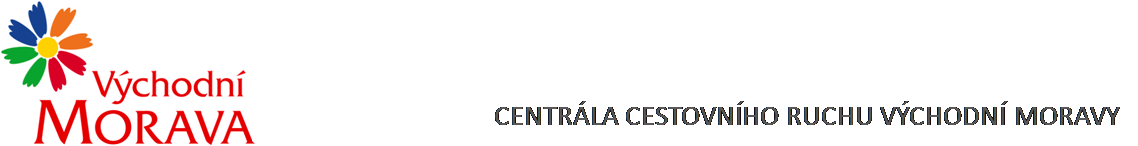 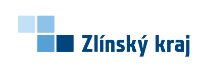 NAŠE ZNAČKA:	CCR031_2021-05VYŘIZUJE:	XXXXXXXXXXXXXXXXXXTEL.:		XXXXXXXXXXXXXXXXXXE-MAIL:	XXXXXXXXXXXXXXXXXXZLÍN DNE:	29.4. 2021Objednávka č. CCR031_2021-05Objednáváme u Vás podle platných zákonných směrnic o odběru, dodávce zboží a službách následující:Balíček Afinitní - ½ stránková inzerci (včetně přípravy inzerce dle dodaných podkladů) v květnovém a červnovém vydání:Název vydání:						Termín vydání:		 	LIDÉ A ZEMĚ speciál – Evropská města		20.5.2021KP REFLEX – Turismus a cestování			20.5.2021KP BLESK – Nejlepší dovolená				26.5.2021KP BLESK PRO ŽENY – Cestování			31.5.2021KP BLESK – Letní cestování				16.6.2021Dohodnutá cena:	84.700,- Kč vč. DPH Termín plnění:	 	květen – červen 2021Fakturační údaje:	Centrála cestovního ruchu Východní Moravy, o.p.s.			J. A. Bati 5520, 761 90 Zlín			IČ: 27744485Splatnost faktury: 30 dnůBankovní spojení: Česká spořitelna, a.s.Číslo účtu: XXXXXXXXXXXXXXXXXXX			Nejsme plátci DPH.S pozdravem……………………………………………….Mgr. Zuzana Vojtováředitelka